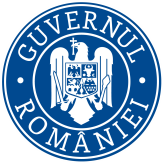 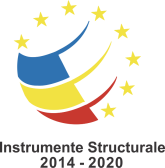 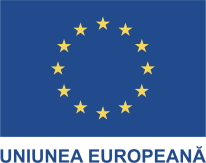 Data: 15.02.2024Descriere proiect- „Creșterea capacității MFE de a gestiona portofoliul de proiecte prin care se asigură sprijinul orizontal logistic și al achizițiilor publice necesar coordonării FESI și gestionării POAT, POIM și POC ”, cod SMIS 2014+: 129611 /cod proiect 1.1.112 Obiectivul general al proiectului  Sprijinirea MFE în realizarea funcțiilor de coordonare FESI şi gestionare POAT, POIM şi POC.Obiectivul specific al proiectului:  Asigurarea necesarului de personal pe activitățile de elaborare CF (proiecte orizontale și specifice POAT), achiziții publice, management contracte/acorduri-cadru si suport logistic pentru a asigura gestionarea portofoliului de proiecte ale MFE aferente structurilor eligibile din POAT. Durata proiectului: 57 luni, respectiv de la 01.04.2019 până la 31.12.2023Beneficiar: Ministerul Investițiilor și Proiectelor Europene -DGAPSIRezultatele prevăzute ale proiectului:Managementul sistemului logistic asigurat pentru desfăşurarea activităţii MFE;Procedurile de achiziţii publice initiate, derulate şi atribuite cu celeritate, pentru necesităţile identificate la nivelul ministerului;Fişele de proiect/Cererile de finanţare aferente proiectelor orizontale şi specifice POAT elaborate si monitorizate în timp util;Managementul contractelor de achiziţii publice pentru nevoi orizontale de Asistenţă tehnică, asigurat.Valoarea totală a proiectului: 724.834,00 lei, valoare eligibilă este de 717.585,66 lei (din care FEDR 607.721,15 lei și cofinanțare 109.864,51 lei.Date de contact: contact.minister@fonduri-ue.ro“Proiect cofinanțat din Fondul European de Dezvoltare Regională prin POAT 2014-2020”